Структурное подразделение«Детский сад№11 комбинированного вида»МБДОУ «Детский сад «Радуга» комбинированного вида»Рузаевского муниципального районаОпытно – экспериментальная деятельность«Где прячется воздух?»                                                       Подготовила: воспитатель 1 младшей группы                                                       Шкаркина Е.Я.Рузаевка 2023г.Экспериментальная деятельность детей. Опыт «Где прячется воздух?»Цель:- формирование у детей познавательных интересов к исследовательской деятельности;- закреплять и обобщать знания о свойствах воздуха;- развивать наблюдательность, внимание;- учить строить предположения и рассказывать о результатах исследования.Оборудование:- сосуд с обычной водопроводной водой;- сосуд для проведения опыта - эксперимента;- маленькие пластмассовые пузырьки;- кусочки поролоновой губки;- почва для посадки комнатных растений;- деревянная палочка.Ход.Беседа с малышами о свойствах воздуха.Воспитатель: «Воздух обладает различными свойствами – он прозрачный, не имеет вкуса, запаха и цвета и определённой формы, обладает упругостью».Предлагаю рассмотреть предметы на столе, приготовленные для экспериментальной деятельности, подумать и сказать, а может ли в этих предметах находиться воздух?Дети: Да.Воспитатель: Давайте проверим экспериментальным путём.Этапы проведения опыта – эксперимента. Дети аккуратно наливают в сосуд для проведения эксперимента обычную водопроводную воду.2.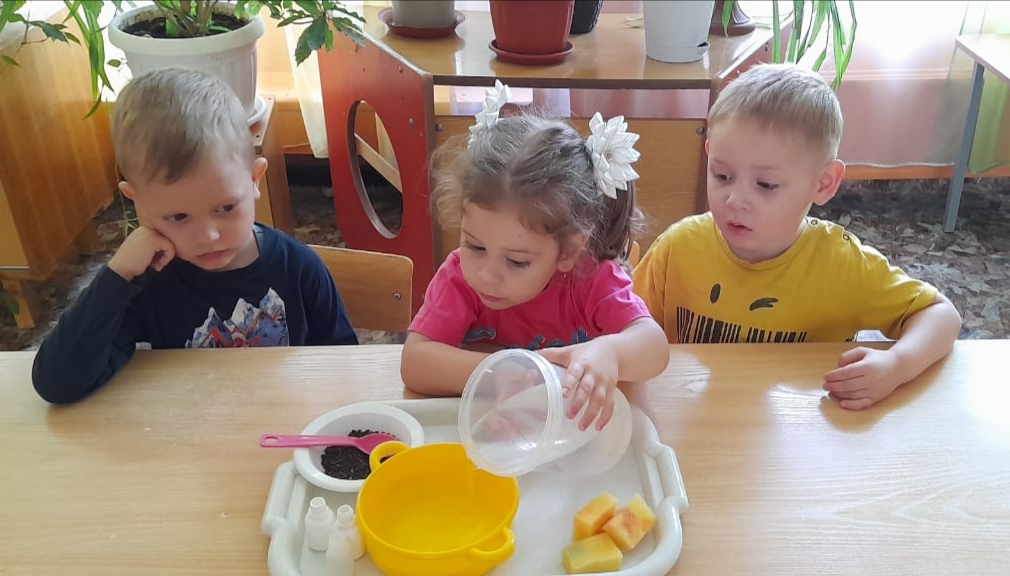 В сосуд с водой сначала помещают маленькие пластмассовые пузырьки.3.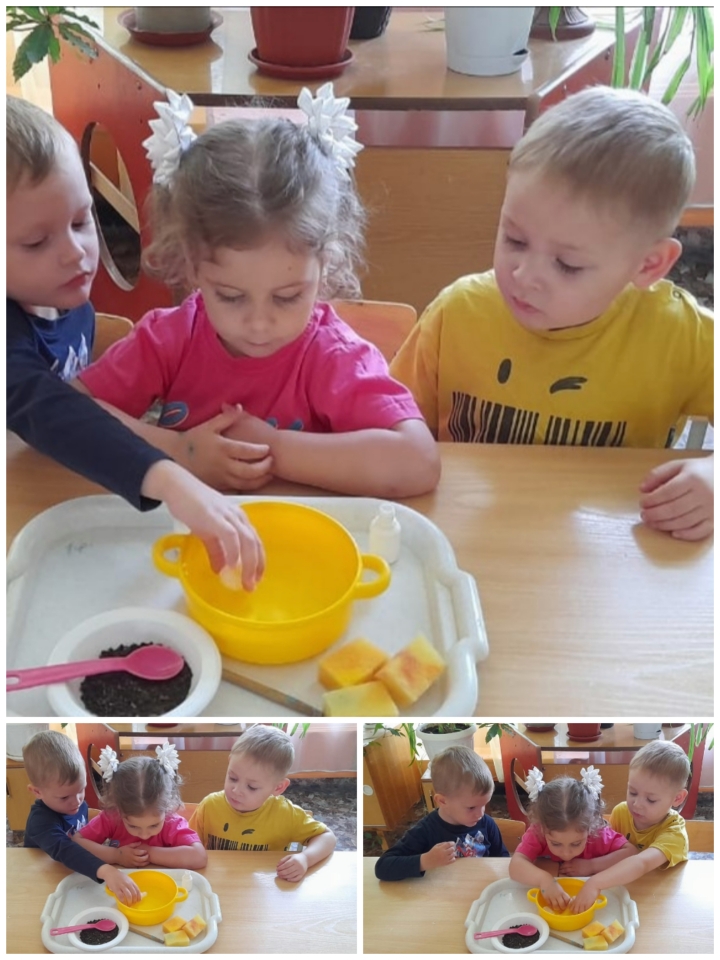 4.Затем по очереди опускают в воду поролоновую губку, придерживая и слегка нажимая на неё деревянной палочкой.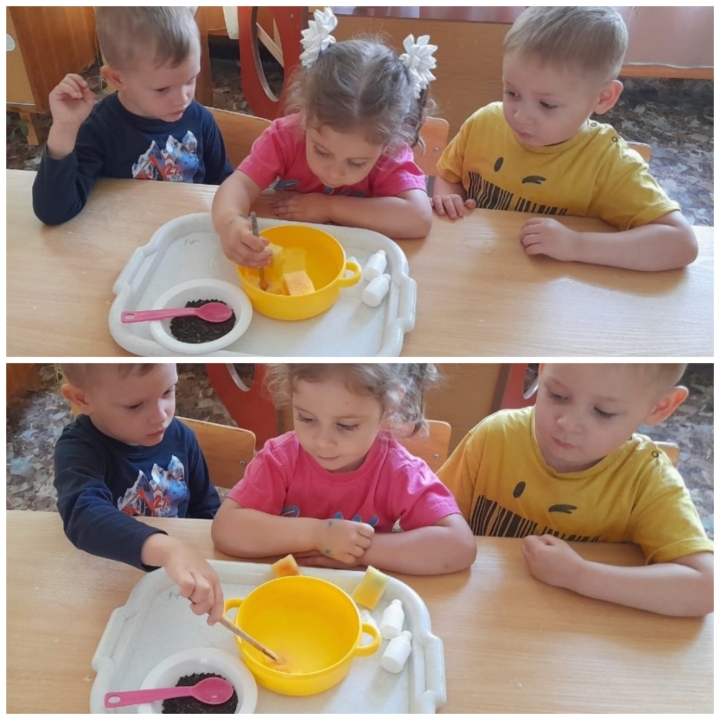 В заключение опыта – эксперимента дети бросают в воду комочки почвы.5.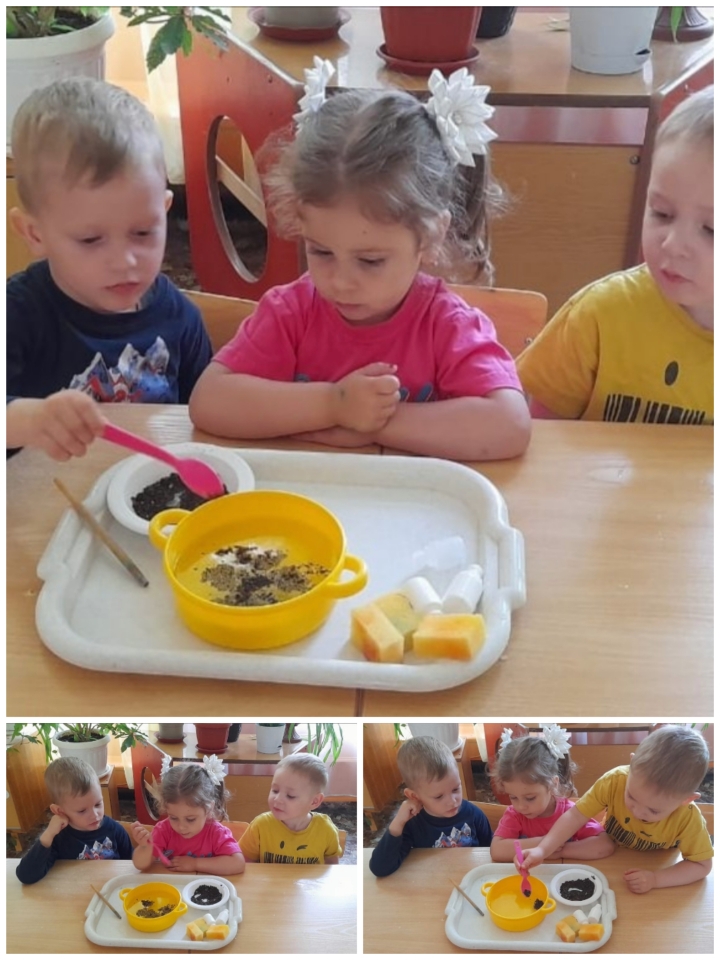 6.Дети проявляют интерес к эксперименту.Воспитатель: Что вы заметили (увидели) во время эксперимента?Дети: Во время наблюдения увидели появление пузырьков на поверхности воды.Вывод. Во всех предметах, которые мы использовали в эксперименте «прячется» воздух!     Это доказывает появление пузырьков воздуха на поверхности воды во время погружения этих предметов в воду.7.